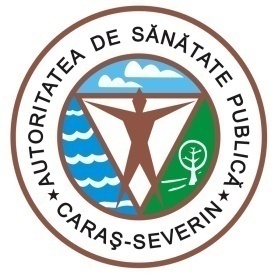 1700 Reşiţa, Str.Spitalului, Nr.36Tel. 0255/214091;  fax 0255/224691 E-mail dspcs@asp-caras.ro Cod fiscal  : 3228152 Cod poştal :  320076                                                                                      Nr. 6621 din 19.11.2020SITUAȚIA CAZURILOR COVID 19 LA NIVELUL JUDEȚULUI CARAȘ-SEVERINPentru data de  19.11.2020 ora 8.30  vă comunicăm următoarele date:-confirmaţi  de la 01.03.2020 – 4058-vindecati CARAŞ SEVERIN din 25.06.2020 -  1182 ( 596 Reşiţa; 586 Caransebeş)	-vindecati TIMIŞ - 2-vindecati Hunedoara - 2-persoane decedate - 204 - 195 CARAS SEVERIN şi 9 TIMIS-persoane internate la data de 19.11.2020 CARAS-SEVERIN – 204 (105 Resita, 9 ATI; 84 Caransebes, 6 ATI)Situatia carantinatilor si izolatilor :- persoane izolate institutionalizata /conf. Legii.136/2020 - 160- persoane izolate la domiciliu - persoane cu test pozitiv + persoane carantinate la domiciliu - 1579                                                 - din care cu test pozitiv - 695- persoane carantinate  la domiciliu conf. Legii.136/2020 - 1687	- persoane testate – 8971- numar probe recoltate din 18.11.2020 ora 8.00 – 19.11.2020 ora 08.00 - 111- numar decizii emise pentru persoanele aflate în izolare - 2827- numar decizii emise pentru persoanele aflate în carantina - 5564Nota : Am introdus date pana in  data de 19.11.2020 ora 8.00, iar raportarea este intr-o continua dinamica, in functie de rezultatele testelor venite de la laboratoarele din toata tara. Decese:Bărbat de 60 de ani din Oțelu Roșu decedat la SMUC. Afecțiuni: HTA.Femeie din Copăcele de 64 de ani decedată la SMUC. AVC ischemic sechelar, diabet zaharat tip 2 fără insulină, fibrilație paroxistică. Bărbat de 60 de ani din Caransebeș decedat la SMUC. Poliartrită reumatoidă.Femeie de 49 de ani Reșița decedată la SJUR. Obezitate grad 2, HTA esențială stadiul 2, insuficiență cardiacă, cardiopatie mixtă, astm bronșic..Femeie de 75 de ani din Reșița decedată la SJUR. Demență mixtă, AVC ischemic sechelar.     ȘEF DEPARTAMENTSUPRAVEGHERE ÎN SĂNĂTATE PUBLICĂMEDIC PRIMAR  EPIDEMIOLOGDr. BORCĂU MIRCEA